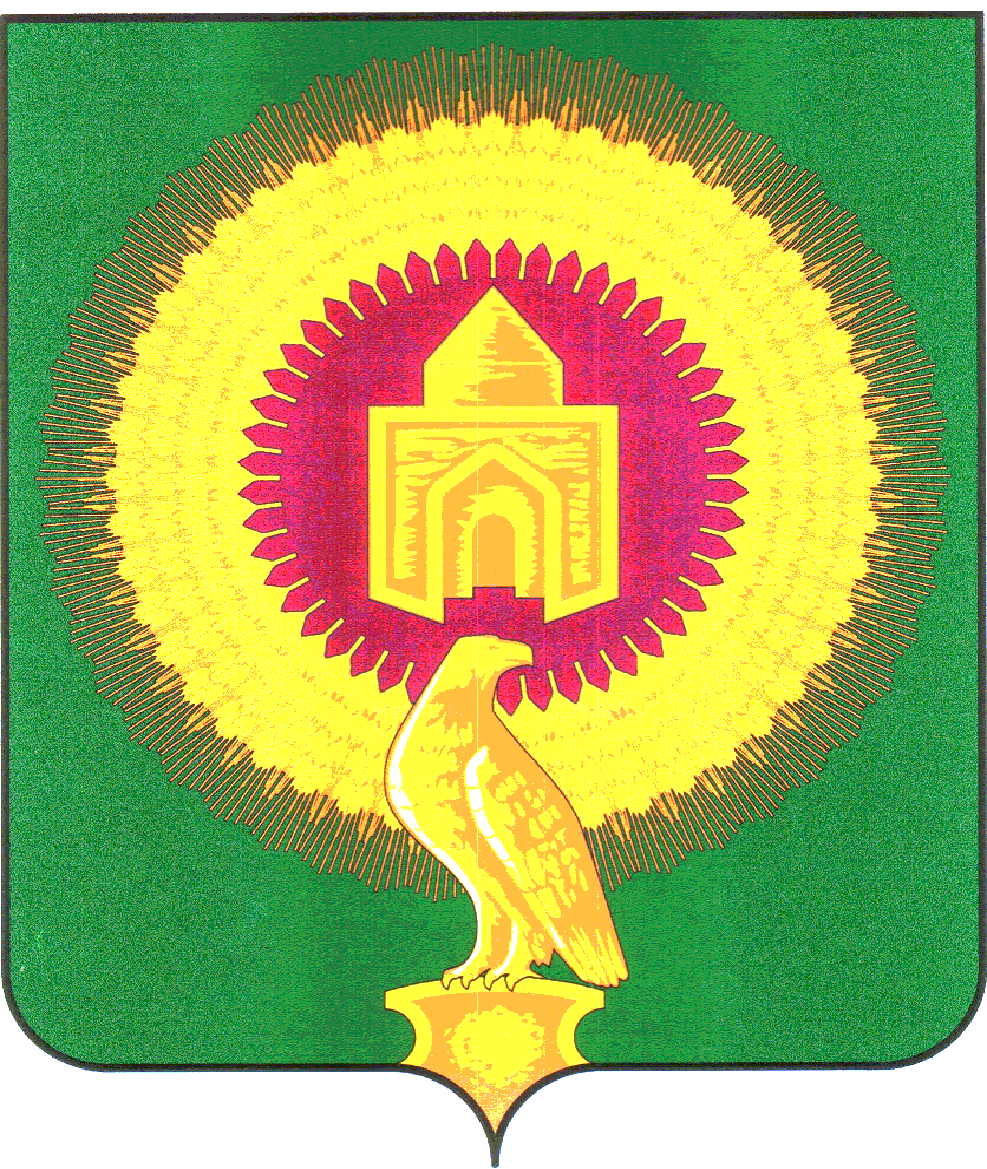 от  14.02.2019 г.   № 20          Об утверждении Порядка и сроков представления, рассмотрения и оценки предложений заинтересованных лиц о включении дворовой территории в муниципальную программу «Формирование современной городской среды» на территории Аятского сельского поселения Варненского муниципального района на 2018-2024 годы,  Порядка и сроков представления, рассмотрения и оценки предложений граждан, организаций о включении  в муниципальную программу «Формирование современной городской среды» на территории Аятского сельского поселения Варненского муниципального района  на 2018-2024 годы наиболее посещаемой муниципальной территории общего пользования и Порядка общественного обсуждения проекта муниципальной программы «Формирование современной городской среды» на территории Аятского сельского поселения Варненского муниципального района на 2018-2024 годы           В целях осуществления участия заинтересованных лиц в процессе принятия решений и реализации проектов благоустройства дворовых территорий и муниципальных территорий общего пользования в рамках реализации проекта муниципальной программы «Формирование современной городской среды» на 2018-2024 годы, руководствуясь Федеральным законом от 6 октября 2003 года № 131-ФЗ «Об общих принципах организации местного самоуправления в Российской Федерации», Порядком разработки, реализации и оценки эффективности муниципальных программ Варненского муниципального района, утвержденным постановлением администрации Варненского муниципального района от 21.10.2013 года № 947 и Уставом Аятского сельского поселения Варненского муниципального района администрация Постановляет:1. Утвердить Порядок и сроки представления, рассмотрения и оценки предложений заинтересованных лиц о включении дворовой территории в муниципальную программу «Формирование современной городской среды» на территории Аятского сельского поселения Варненского муниципального района на 2018-2024 годы» (Приложение № 1).2. Утвердить Порядок и сроки представления, рассмотрения и оценки предложений граждан, организаций о включении  в муниципальную программу «Формирование современной городской среды» на территории Аятского сельского поселения Варненского муниципального района на 2018-2024 годы»  наиболее посещаемой муниципальной территории общего пользования (Приложение № 2).3. Утвердить Порядок общественного обсуждения проекта муниципальной программы «Формирование современной городской среды» на территории Аятского сельского поселения Варненского муниципального района на 2018-2024 годы» (Приложение № 3).4. Создать общественную комиссию по рассмотрению и оценке предложений заинтересованных лиц о включении дворовых территорий многоквартирных домов  и наиболее посещаемой территории Аятского сельского поселения Варненского муниципального района в муниципальную программу «Формирование современной городской среды» на территории Аятского сельского поселения Варненского муниципального района на 2018-2024 годы и  утвердить ее персональный состав (приложение № 4).5.  Настоящее постановление вступает в силу с момента его подписания.6. Настоящее постановление разместить на официальном сайте Аятского сельского поселения Варненского муниципального района.      ГлаваАятского сельского поселения                                Варненского муниципального районаЧелябинской области                                                                             А.А. ЛосенковПриложение №1к постановлению администрации Аятского сельского поселенияот 14.02.2019 г. № 20ПОРЯДОК И СРОКИпредставления, рассмотрения и оценки предложений заинтересованных лиц о включении дворовой территории в муниципальную программу «Формирование современной городской среды» на территории Аятского сельского поселения Варненского муниципального района на 2018-2024 годы»1. Общие положения1.1. Настоящий Порядок разработан в соответствии Федеральным законом от 06.10.2003 N 131-ФЗ "Об общих принципах организации местного самоуправления в Российской Федерации", решением Собрания депутатов Варненского муниципального района от 28.02.2006 г. № 12 «Положение о порядке организации и проведения публичных слушаний в Варненском муниципальном районе», в целях представления, рассмотрения и оценки предложений заинтересованных лиц о включении дворовой территории в муниципальную программу «Формирование современной городской среды» на территории Аятского сельского поселения Варненского муниципального района на 2018-2024 год».1.2. В обсуждении проекта принимают участие граждане, проживающие на территории Аятского сельского поселения. Перечень дворовых территорий многоквартирных домов формируется из числа дворовых территорий многоквартирных домов, претендующих на получение бюджетных средств и принявших участие в отборе дворовых территорий МКД.1.3. Минимальный перечень видов работ по благоустройству дворовых территорий многоквартирных домов:- ремонт дворовых проездов;- обеспечение освещение дворовых территорий;- оборудование автомобильных парковок;- установка скамеек, урн для мусора.Перечень дополнительных видов работ по благоустройству дворовых территорий:- оборудование детских и (или) спортивных площадок;- озеленение территорий. 1.4. Результаты внесенных предложений носят рекомендательный характер.2. Формы участия граждан в обсуждении2.1. Заявки представителей заинтересованных лиц, уполномоченных на представление предложений о включении дворовой территории в муниципальную программу «Формирование современной городской среды» на территории Аятского сельского поселения Варненского муниципального района на 2018-2024 год подаются в письменной форме, согласно приложению № 1 к настоящему Порядку. 3. Порядок  и сроки внесения гражданами предложений3.1. Представленные для рассмотрения и оценки предложения заинтересованных лиц о включении дворовой территории в муниципальную программу «Формирование современной городской среды» на территории Аятского сельского поселения Варненского муниципального района на 2018-2024 год принимаются в течение 15 календарных дней с момента утверждения настоящего Порядка.3.2. Представленные для рассмотрения и оценки предложения заинтересованных лиц о включении дворовой территории в муниципальную программу «Формирование современной городской среды» на территории Аятского сельского поселения Варненского муниципального района на 2018-2024 год принимаются от представителей (избранных согласно протокола) указанной дворовой территории. Одновременно с предложениями представляется протокол общего собрания собственников помещений в каждом многоквартирном доме, решений собственников каждого здания, сооружения, образующих дворовую территорию, содержащий в том числе следующую информацию:- решение о включении дворовой территории в муниципальную программу «Формирование современной городской среды» на территории Аятского сельского поселения Варненского муниципального района на 2018-2024 год;- перечень работ по благоустройству дворовой территории, сформированный исходя из минимального перечня работ по благоустройству;- перечень работ по благоустройству дворовой территории, сформированный исходя из дополнительного перечня работ по благоустройству (в случае принятия такого решения заинтересованными лицами);- форма и доля финансового участия заинтересованных лиц в реализации мероприятий по благоустройству дворовой территории;- условие о включении в состав общего имущества в многоквартирном доме оборудования, иных материальных объектов, установленных на дворовой территории в результате реализации мероприятий по ее благоустройству в целях осуществления последующего содержания указанных объектов в соответствии с требованиями законодательства Российской Федерации. - избранный представитель (представители) заинтересованных лиц, уполномоченный на представление предложений, согласование дизайн-проекта благоустройства дворовой территории, а также на участие в контроле, в том числе промежуточном, и приемке работ по благоустройству дворовой территории.3.3. Предложения принимаются администрацией Аятского сельского поселения в рабочие дни с 8.30 часов до 17.00 часов (перерыв с 12.30 ч. до 14.00 ч) по адресу: п.Арчаглы_Аят, ул. Чкалова, д. 2.Порядок рассмотрения предложений граждан4.1. Для обобщения и оценки предложений заинтересованных лиц о включении дворовой территории в муниципальную программу «Формирование современной городской среды» на территории Аятского сельского поселения Варненского муниципального района на 2018-2024 год создается общественная комиссия, в состав которой включаются представители администрации Варненского муниципального района, администрации Аятского сельского поселения.4.2. Предложения граждан, поступающие в общественную комиссию, подлежат обязательной регистрации.4.3. Представленные для рассмотрения и оценки предложения заинтересованных лиц о включении дворовой территории в муниципальную программу «Формирование современной городской среды» на территории Аятского сельского поселения Варненского муниципального района на 2018-2024 год», поступившие с нарушением порядка, срока и формы подачи предложений, по решению общественной комиссии могут быть оставлены без рассмотрения.В случае если в результате отбора объем средств, предоставленных на проведение комплексного благоустройства дворовых территорий многоквартирных домов останется частично нераспределенным среди участников отбора, организатор отбора самостоятельно определяет (дополняет) перечень дворовых территорий при наличии решения собственников помещений многоквартирного дома о проведении благоустройства дворовой территории.4.4. По итогам рассмотрения каждого из поступивших предложений общественная комиссия принимает решение о рекомендации его к принятию либо отклонению.4.5. По окончании принятия представленных для рассмотрения и оценки предложений заинтересованных лиц о включении дворовой территории в муниципальную программу «Формирование современной городской среды» на территории Аятского сельского поселения Варненского муниципального района на 2018-2024 год, общественная комиссия готовит заключение.Заключение содержит следующую информацию:- общее количество поступивших предложений; - количество и содержание поступивших предложений оставленных без рассмотрения;- содержание предложений рекомендуемых к отклонению;- содержание предложений рекомендуемых для одобрения.Представленные для рассмотрения и оценки предложения заинтересованных лиц о включении дворовой территории в муниципальную программу «Формирование современной городской среды» на территории Аятского сельского поселения Варненского муниципального района на 2018-2024 год по результатам заседания общественной комиссии включаются в проект муниципальной программы «Формирование современной городской среды» на территории Аятского сельского поселения Варненского муниципального района на 2018-2024 год для общественного обсуждения. 4.7. Представители заинтересованных лиц, уполномоченные на представление предложений, согласование дизайн-проекта благоустройства дворовой территории, а также на участие в контроле, в том числе промежуточном, и приемке работ по благоустройству дворовой территории, вправе участвовать при их рассмотрении в заседаниях общественной комиссии.4.8. По просьбе представителей заинтересованных лиц, уполномоченных на представление предложений направивших письменные предложения о включении дворовой территории в муниципальную программу «Формирование современной городской среды» на территории Аятского сельского поселения Варненского муниципального района на 2018-2024 год, в письменной или устной форме сообщается о результатах рассмотрения их предложений.Приложение №1к Порядку представления, рассмотрения и оценки предложений заинтересованных лиц о включении дворовой территории в муниципальную программу «Формирование современной городской среды» на территории Аятского сельского поселения Варненского муниципального района на 2018-2024 год ПРЕДЛОЖЕНИЯ
о включении дворовой территории в муниципальную программу «Формирование современной городской среды» на территории Аятского сельского поселения Варненского муниципального района на 2018-2024 год»Фамилия, имя, отчество представителя ___________________________________________Дата и № протокола общего собраниясобственников помещений в многоквартирном доме  ______________________________________________________Адрес места жительства ________________________________________________________Личная подпись и дата  _______________________________________________________.Приложение № 2         к Порядку представления, рассмотрения и оценки предложений заинтересованных лиц о включении дворовой территории в муниципальную программу «Формирование современной городской среды» на территории Аятского сельского поселения Варненского муниципального района на 2018-2024 год»Протокол № внеочередного общего собрания собственников помещений в многоквартирном доме, расположенном по адресу: с. ___________, ул. __________________, проводимогосело _____________                                                                                                   «__» _____201_ г.Место проведения: с. ________, ул. ____________Общая площадь жилых и нежилых помещений____________Присутствовали собственники помещений (представители собственников) согласно списку  регистрации:жилых помещений________м2, _________% голосов;нежилых помещений_________м2, _______% голосов.Всего присутствовали собственники помещений, обладающие _____% общего числа голосов.Кворум для проведения общего собрания собственников помещений в многоквартирном доме имеется / не имеется.Общее собрание проводилось по инициативе_________________________________________                                                        (Ф.И.О. собственника жилого помещения с указанием наименования помещения, площади)Предложено из числа присутствующих собственников помещений избрать председателя, секретаря собрания и членов счетной комиссии в составе ______ человек.Предложены кандидатуры:Председателя собрания__________________________________Секретаря собрания_____________________________________Членов счетной комиссии________________________________После обмена мнениями предложено провести голосование списком.Результаты голосования по вопросу порядка голосования списком:               ЗА                           ____________м2__________%               ПРОТИВ                ____________м2__________%               ВОЗДЕРЖАЛОСЬ____________м2__________%Решение принято/ непринято.Результаты голосования по вопросу выборов председателя собрания, секретаря собрания и членов счетной комиссии:               ЗА                           ____________м2__________%               ПРОТИВ                ____________м2__________%               ВОЗДЕРЖАЛОСЬ____________м2__________%В результате голосования большинством голосов избраны:Председатель собрания______________________________Секретарь собрания_________________________________Члены счетной комиссии____________________________Повестка дня общего собрания собственников помещений:Принятие решения о  включении дворовой территории в муниципальную программу «Формирование современной городской среды» на территории Аятского сельского поселения Варненского муниципального района на 2018-2024 годОб определении уполномоченного лица на подачу заявки для включения дворовых территорий многоквартирных домов Аятского сельского поселения в муниципальную программу «Формирование современной городской среды» на территории Аятского сельского поселения Варненского муниципального района на 2018-2024 годОпределение места хранения протокола и решений общего собрания собственников помещений.По первому  вопросу:  Принятие решения о включении дворовой территории в муниципальную программу «Формирование современной городской среды» на территории Аятского сельского поселения Варненского муниципального район на 2018-2024 год  - Слушали: ________________________________________(Ф.И.О. выступающего). Выступающий представил присутствующим информацию:-  о техническом состоянии дворовой территории многоквартирного дома- о потребности в проведении благоустройства дворовой территории.- Предложили: Принять решение о включении дворовой территории в муниципальную программу «Формирование современной городской среды» на территории Аятского сельского поселения Варненского муниципального район на 2018-2024 год Проголосовали:     Решение принято/ непринято.- Предложили: Утвердить перечень работ по благоустройству дворовой территории, сформированный исходя из минимального перечня работ по благоустройству.Перечень работ по благоустройству:___________________________________________________________________________________________________________________________________________________________________Проголосовали:Решение принято/ непринято.- Предложили: Утвердить перечень работ по благоустройству дворовой территории, сформированный исходя из дополнительного перечня работ по благоустройству.Перечень работ по благоустройству:___________________________________________________________________________________________________________________________________________________________________Проголосовали:Решение принято/ непринято.- Предложили: Утвердить долю финансового участия заинтересованных лиц в реализации мероприятий по благоустройству дворовой территории.Проголосовали:Решение принято/ непринято.- Предложили: Принять условие о включении в состав общего имущества в многоквартирном доме оборудования, иных материальных объектов, установленных на дворовой территории в результате реализации мероприятий по ее благоустройству в целях осуществления последующего содержания указанных объектов в соответствии с требованиями законодательства Российской Федерации.Проголосовали:Решение принято/ непринято.По второму вопросу: Об определении уполномоченного лица на подачу заявки для включения дворовых территорий многоквартирных домов Аятского сельского поселения в муниципальную программу «Формирование современной городской среды» на территории Аятского сельского поселения Варненского муниципального района на 2018-2024 годСлушали: ____________________________(Ф.И.О. выступающего), который внес предложение по вопросу определения представителя собственников о включении дворовой территории многоквартирного дома в муниципальную программу «Формирование современной городской среды» на территории Аятского сельского поселения Варненского муниципального района на 2018-2024 год, уполномоченного подать заявку на участие многоквартирного дома. Предложены кандидатуры:____________________________________________________________________________________________Проголосовали:Решение по второму вопросу принято/ непринято. По результатам обсуждения избрано уполномоченное лицо от лица собственников помещений.По третьему  вопросу:  Определение места хранения протокола и решений общего собрания собственников помещений.  Слушали: ________________________________________(Ф.И.О. выступающего).    Предложили: определить в качестве места хранения протокола и решений общего собрания собственников помещений _______________________________________                                                                   (указать место)Проголосовали:     Решение принято/ непринято.Принято решение: определить в качестве места хранения протокола и решений общего собрания собственников помещений _______________________________________                                                                            (указать место).Приложение:- Листы регистрации собственников помещений в многоквартирном доме, присутствующих на общем собрании на __ л., в 1 экз.Председатель общего собрания     _________________________(Ф.И.О.)  _________                                                                             (подпись)                                    (дата)Секретарь общего собрания           _________________________(Ф.И.О.)  _________                                                                             (подпись)                                    (дата)Члены счетной комиссии:               ________________________(Ф.И.О.)  _________                                                                             (подпись)                                    (дата)                                                           ________________________(Ф.И.О.)  _________                                                                             (подпись)                                    (дата)                                                            _______________________(Ф.И.О.)   _________                                                                                  (подпись)                                       (дата)Приложение №2к постановлению администрации Аятского сельского поселенияот  14.02.2019 г.№ 20ПОРЯДОК И СРОКИпредставления, рассмотрения и оценки предложений граждан, организаций о включении  в муниципальную программу «Формирование современной городской среды» на территории Аятского сельского поселения Варненского муниципального района на 2018-2024 год» наиболее посещаемой муниципальной территории общего пользования Аятского сельского поселения Варненского муниципального района1. Общие положения1.1. Настоящий Порядок разработан в соответствии Федеральным законом от 06.10.2003 N 131-ФЗ "Об общих принципах организации местного самоуправления в Российской Федерации", решением Собрания депутатов Варненского муниципального района от 28.02.2006 г. № 12 «Положение о порядке организации и проведения публичных слушаний в Варненском муниципальном районе», в целях представления, рассмотрения и оценки предложений граждан, организаций о включении  в муниципальную программу «Формирование современной городской среды» на территории Аятского сельского поселения Варненского муниципального района на 2018-2024 год наиболее посещаемой муниципальной территории общего пользования Аятского сельского поселения.1.2. В обсуждении проекта принимают участие граждане, проживающие на территории Аятского сельского поселения и организации, зарегистрированные на территории Аятского сельского поселения.1.3. Результаты внесенных предложений носят рекомендательный характер.2. Формы участия граждан, организаций в обсуждении2.1. Заявки от граждан, организаций о включении  в муниципальную программу «Формирование современной городской среды» на территории Аятского сельского поселения Варненского муниципального района на 2018-2024 год наиболее посещаемую муниципальную территорию общего пользования Аятского сельского поселения подаются в письменной форме  или в форме электронного обращения, согласно приложению № 1 к настоящему порядку. 3. Порядок  и сроки внесения гражданами, организациями предложений3.1. Представленные для рассмотрения и оценки предложения граждан, организаций о включении  в муниципальную программу «Формирование современной городской среды» на территории Аятского сельского поселения Варненского муниципального района на 2018-2024 год наиболее посещаемой муниципальной территории общего пользования Аятского сельского поселения принимаются в течение 15 календарных дней с момента утверждения настоящего Порядка.3.2. Одновременно с предложениями представляется протокол общего собрания от организации, содержащих дизайн-проект.В дизайн-проект благоустройства наиболее посещаемой муниципальной территории общего пользования включается текстовое и визуальное описание проекта благоустройства, в том числе концепция проекта и перечень (в том числе визуализированный) элементов благоустройства, предполагаемых к размещению на соответствующей территории.3.3. Предложения принимаются администрацией Аятского сельского поселения в рабочие дни с 8.30 часов до 17.00 часов (перерыв с 12.30 ч. до 14.00 ч) по адресу: п.Арчаглы_Аят, ул. Чкалова, д. 2.Порядок рассмотрения предложений граждан, организаций4.1. Для обобщения и оценки предложений граждан, организаций о включении  в муниципальную программу «Формирование современной городской среды» на территории Аятского сельского поселения Варненского муниципального района на 2018-2024 год» наиболее посещаемой муниципальной территории общего пользования Аятского сельского поселения создается общественная комиссия, в состав которой включаются представители администрации Варненского муниципального района, Аятского сельского поселения. 4.2. Предложения граждан, организаций поступающие в общественную комиссию, подлежат обязательной регистрации.4.3. Представленные для рассмотрения и оценки предложения граждан, организаций о включении  в муниципальную программу «Формирование современной городской среды» на территории Аятского сельского поселения Варненского муниципального района на 2018-2024 год» наиболее посещаемой муниципальной территории общего пользования Аятского сельского поселения, поступившие с нарушением порядка, срока и формы подачи предложений, по решению общественной комиссии могут быть оставлены без рассмотрения.4.4. По итогам рассмотрения каждого из поступивших предложений общественная комиссия принимает решение о рекомендации его к принятию либо отклонению.4.5. По окончании принятия представленных для рассмотрения и оценки предложений граждан, организаций о включении  в муниципальную программу «Формирование современной городской среды» на территории Аятского сельского поселения Варненского муниципального района на 2018-2024 год»  наиболее посещаемой муниципальной территории Аятского сельского поселения, общественная комиссия готовит заключение.Заключение содержит следующую информацию:- общее количество поступивших предложений; - количество и содержание поступивших предложений оставленных без рассмотрения;- содержание предложений рекомендуемых к отклонению;- содержание предложений рекомендуемых для одобрения.Представленные для рассмотрения и оценки предложения граждан, организаций о включении  в муниципальную программу «Формирование современной городской среды» на территории Аятского сельского поселения Варненского муниципального района на 2018-2024 год» наиболее посещаемой муниципальной территории общего пользования Аятского сельского поселения по результатам заседания общественной комиссии включаются в проект муниципальной программы «Формирование современной городской среды» на территории Аятского сельского поселения Варненского муниципального района на 2018-2024 год». 4.7. Представители заинтересованных лиц, уполномоченные на представление предложений, согласование дизайн-проекта благоустройства наиболее посещаемой муниципальной территории общего пользования Аятского сельского поселения, а также на участие в контроле, в том числе промежуточном, и приемке работ по благоустройству дворовой территории, вправе участвовать при их рассмотрении в заседаниях общественной комиссии.4.8. По просьбе представителей заинтересованных лиц уполномоченных на представление предложений направивших письменные предложения о включении в муниципальную программу «Формирование современной городской среды» на территории Аятского сельского поселения Варненского муниципального района на 2018-2024 год» наиболее посещаемой муниципальной территории общего пользования Аятского сельского поселения, им в письменной или устной форме сообщается о результатах рассмотрения их предложений.Приложение №1к Порядку представления, рассмотрения и оценки предложений граждан, организаций о включении в муниципальную программу «Формирование современной городской среды» на территории Аятского сельского поселения Варненского муниципального района на 2018-2024 год наиболее посещаемой муниципальной территории общего пользования Аятского сельского поселения ПРЕДЛОЖЕНИЯ
о включении в муниципальную программу «Формирование современной городской среды» на территории Аятского сельского поселения Варненского муниципального района на 2018-2024 год наиболее посещаемой муниципальной территории общего пользования Аятского сельского поселенияФамилия, имя, отчество представителя ___________________________________________Дата и № протокола общего собрания ___________________________________________Адрес ________________________________________________________________________Личная подпись и дата  _________________________________________________Приложение № 2         к Порядку представления, рассмотрения и оценки предложений граждан, организаций о включении в муниципальную программу «Формирование современной городской среды» на территории Аятского сельского поселения Варненского муниципального района на 2018-2024 год наиболее посещаемой муниципальной территории общего пользования Аятского сельского поселения ПРОТОКОЛ № 1Общего собрания участников село ________________                                                                                      «__» _____201_ г.Присутствовали учредители - (100%)Кворум имеется.-ФИО, паспорт серия    №   , выдан   , зарегистрированный по адресу : - ФИО, паспорт серия  выдан ,  зарегистрированный по адресу Повестка дня 1. Рассмотреть и утвердить предложения о включении  в муниципальную программу «Формирование современной городской среды» на территории Аятского сельского поселения Варненского муниципального района на 2018-2024 год наиболее посещаемую муниципальную территорию общего пользования 2. Рассмотреть и утвердить дизайн-проект благоустройства наиболее посещаемой муниципальной территории общего пользования, в который включается текстовое и визуальное описание проекта благоустройства, в том числе концепция проекта и перечень (в том числе визуализированный) элементов благоустройства, предполагаемых к размещению на соответствующей территории.1. По первому вопросу предложено:  утвердить предложения о включении  в муниципальную программу «Формирование современной городской среды» на территории Аятского сельского поселения Варненского муниципального района на 2018-2024 год наиболее посещаемую муниципальную территорию общего пользования Голосовали: «за»                     _________% голосов;                        «против» »           _________% голосов;                       «воздержались» »_________% голосов.Принято решение: утвердить предложения о включении  в муниципальную программу «Формирование современной городской среды» на территории Аятского сельского поселения Варненского муниципального района на 2018-2024 год наиболее посещаемую муниципальную территорию общего пользования 2.По второму вопросу  предложено:  Рассмотреть и утвердить дизайн-проект благоустройства наиболее посещаемой муниципальной территории общего пользования, в который включается текстовое и визуальное описание проекта благоустройства, в том числе концепция проекта и перечень (в том числе визуализированный) элементов благоустройства, предполагаемых к размещению на соответствующей территории.Голосовали: «за»                     _________% голосов;                        «против» »           _________% голосов;                       «воздержались» »_________% голосов.Принято решение: Утвердить дизайн-проект благоустройства наиболее посещаемой муниципальной территории общего пользования, в который включается текстовое и визуальное описание проекта благоустройства, в том числе концепция проекта и перечень (в том числе визуализированный) элементов благоустройства, предполагаемых к размещению на соответствующей территории.Председатель Общего собрания  ___________(ФИО)Секретарь Общего собрания __________(ФИО)Приложение №3к постановлению администрации Аятского сельского поселенияот 14.02.2019 г.№ 20ПОРЯДОКобщественного обсуждения проекта муниципальной программы «Формирование современной городской среды» на территории Аятского сельского поселения Варненского муниципального района на 2018-2024 год 1. Общие положения1.1. Настоящий Порядок разработан в соответствии Федеральным законом от 06.10.2003 N 131-ФЗ "Об общих принципах организации местного самоуправления в Российской Федерации", решением Собрания депутатов Варненского муниципального района от 28.02.2006 г. № 12 «Положение о порядке организации и проведения публичных слушаний в Варненском муниципальном районе», в целях общественного обсуждения проекта муниципальной программы «Формирование современной городской среды» на территории Аятского сельского поселения Варненского муниципального района на 2018-2024 год1.2. В обсуждении проекта принимают участие граждане, проживающие на территории Аятского сельского поселения и организации, зарегистрированные на территории поселения.1.3. Результаты внесенных предложений носят рекомендательный характер.2. Формы участия граждан, организаций в обсуждении2.1. Участники общественного обсуждения проекта муниципальной программы «Формирование современной городской среды» на территории Аятского сельского поселения Варненского муниципального района на 2018-2024 год подают свои предложения в письменной форме  или в форме электронного обращения, согласно приложению № 1 к настоящему порядку. 3. Порядок  и сроки внесения гражданами, организациями предложений3.1. Представленные предложения от участников общественного обсуждения проекта муниципальной программы «Формирование современной городской среды» на территории Аятского сельского поселения Варненского муниципального района на 2018-2024 год принимаются после опубликования проекта муниципальной программы «Формирование современной городской среды» на территории Аятского сельского поселения Варненского муниципального района на 2018-2024 год (со сроком обсуждения не менее 30 дней со дня его опубликования).3.2. Предложения принимаются администрацией Аятского сельского поселения в рабочие дни с 8.30 часов до 17.00 часов (перерыв с 12.30 ч. до 14.00 ч) по адресу: п.Арчаглы_Аят, ул. Чкалова, д. 2.Порядок рассмотрения предложений граждан, организаций4.1. Для обобщения и оценки предложений от участников общественного обсуждения проекта муниципальной программы «Формирование современной городской среды» на территории Аятского сельского поселения Варненского муниципального района на 2018-2024 год создается общественная комиссия, в состав которой включаются представители администрации администрации Варненского муниципального района, Аятского сельского поселения. 4.2. Предложения от участников общественного обсуждения проекта муниципальной программы «Формирование современной городской среды» на территории Аятского сельского поселения Варненского муниципального района на 2018-2024 год поступающие в общественную комиссию, подлежат обязательной регистрации.4.3. Представленные для рассмотрения и оценки от участников общественного обсуждения проекта муниципальной программы «Формирование современной городской среды» на территории Аятского сельского поселения Варненского муниципального района на 2018-2024 год, поступившие с нарушением порядка, срока и формы подачи предложений, по решению общественной комиссии могут быть оставлены без рассмотрения.4.4. По итогам рассмотрения каждого из поступивших предложений общественная комиссия принимает решение о рекомендации его к принятию либо отклонению.4.5. По окончании принятия представленных для рассмотрения и оценки предложений от участников общественного обсуждения проекта муниципальной программы «Формирование современной городской среды» на территории Аятского сельского поселения Варненского муниципального района на 2018-2024 год общественная комиссия готовит заключение.Заключение содержит следующую информацию:- общее количество поступивших предложений; - количество и содержание поступивших предложений оставленных без рассмотрения;- содержание предложений рекомендуемых к отклонению;- содержание предложений рекомендуемых для одобрения.Представленные для рассмотрения и оценки предложения от участников общественного обсуждения проекта муниципальной программы «Формирование современной городской среды» на территории Аятского сельского поселения Варненского муниципального района на 2018-2024 год по результатам заседания общественной комиссии включаются в муниципальную программу «Формирование современной городской среды» на территории Аятского сельского поселения Варненского муниципального района на 2018-2024 год».4.7. Представители заинтересованных лиц (инициативная группа) уполномоченные на представление предложений, согласование дизайн-проекта, а также на участие в контроле, в том числе промежуточном, и приемке работ, вправе участвовать при их рассмотрении в заседаниях общественной комиссии.4.8. По просьбе представителей заинтересованных лиц уполномоченных на представление предложений по обсуждению муниципальной программы «Формирование современной городской среды» на территории Аятского сельского поселения Варненского муниципального района на 2018-2024 год, им в письменной или устной форме сообщается о результатах рассмотрения их предложений.Приложение №1общественного обсуждения проекта муниципальной программы «Формирование современной городской среды» на территории Аятского сельского поселения Варненского муниципального района на 2018-2024 годПРЕДЛОЖЕНИЯ
общественного обсуждения проекта муниципальной «Формирование современной городской среды» на территории Аятского сельского поселения Варненского муниципального района на 2018-2024 годФамилия, имя, отчество представителя ___________________________________________Дата и № протокола общего собрания ______________________________________________  Адрес места жительства ____________________________________________________________Личная подпись и дата  ____________________________________________________________Приложение №4к постановлению администрации Аятского сельского поселенияот 14.02.2019г.№ 20СОСТАВобщественной комиссии по рассмотрению и оценке предложений заинтересованных лиц о включении дворовых территорий многоквартирных домов и наиболее посещаемой муниципальной территории Аятского сельского поселения в муниципальную программу «Формирование современной городской среды» на территории Аятского сельского поселения Варненского муниципального района на 2018-2024 годПриложение №4к постановлению администрации Аятского сельского поселенияот 14.02.2019 г.№ 20ПОЛОЖЕНИЕобщественной комиссии по рассмотрению и оценке предложений заинтересованных лиц о включении дворовых территорий многоквартирных домов и наиболее посещаемой муниципальной территории Аятского сельского поселения в муниципальную программу «Формирование современной городской среды» на территории Аятского сельского поселения Варненского муниципального района на 2018-2024 год            1.1. Комиссия по рассмотрению и оценке предложений заинтересованных лиц о включении дворовых территорий и наиболее посещаемой муниципальной территории Аятского сельского поселения в муниципальную программу «Формирование современной городской среды» на территории Аятского сельского поселения Варненского муниципального района на 2018-2024 год (далее - Комиссия) создается в целях формирования перечня дворовых территорий МКД и наиболее посещаемой территории муниципального образования. 1.2. Комиссия осуществляет свою деятельность в соответствии с настоящим Положением. 1.3. Руководство Комиссией осуществляет председатель. 1.4. Комиссия правомочна, если на заседании присутствует более 50 процентов общего числа ее членов. Каждый член Комиссии имеет 1 голос. 1.5. Решения Комиссии принимаются простым большинством голосов членов Комиссии, принявших участие в ее заседании. При равенстве голосов голос председателя Комиссии является решающим. 1.б. Комиссия в соответствии с критериями, определенными Порядком включения дворовых территорий многоквартирных домов и наиболее посещаемой муниципальной территории Аятского сельского поселения в муниципальную программу «Формирование современной городской среды» на территории Аятского сельского поселения Варненского муниципального района на 2018-2024 год, осуществляет оценку представленных на рассмотрение заявок. 1.7. Решения Комиссии в день их принятия оформляются протоколом, который подписывают члены Комиссии, принявшие участие в заседании. Указанный протокол составляется в 2 экземплярах, один из которых остается в Комиссии. 1.8. Протокол оценки подписывается всеми членами Комиссии, присутствовавшими на заседании, и размещается на официальном сайте организатора конкурса и в средствах массовой информации в течение трех рабочих дней с момента его подписания. АДМИНИСТРАЦИЯАЯТСКОГО СЕЛЬСКОГО ПОСЕЛЕНИЯВАРНЕНСКОГО МУНИЦИПАЛЬНОГО РАЙОНАЧЕЛЯБИНСКОЙ ОБЛАСТИПОСТАНОВЛЕНИЕ№п/пАдресный ориентирПредложение по благоустройствуОбоснование1234«За»«За»«Против»«Против»«Воздержались»«Воздержались»Количество голосов% от числа проголосовавшихКоличество голосов% от числа проголосовавшихКоличество голосов% от числа проголосовавших«За»«За»«Против»«Против»«Воздержались»«Воздержались»Количество голосов% от числа проголосовавшихКоличество голосов% от числа проголосовавшихКоличество голосов% от числа проголосовавших«За»«За»«Против»«Против»«Воздержались»«Воздержались»Количество голосов% от числа проголосовавшихКоличество голосов% от числа проголосовавшихКоличество голосов% от числа проголосовавших«За»«За»«Против»«Против»«Воздержались»«Воздержались»Количество голосов% от числа проголосовавшихКоличество голосов% от числа проголосовавшихКоличество голосов% от числа проголосовавших«За»«За»«Против»«Против»«Воздержались»«Воздержались»Количество голосов% от числа проголосовавшихКоличество голосов% от числа проголосовавшихКоличество голосов% от числа проголосовавших«За»«За»«Против»«Против»«Воздержались»«Воздержались»Количество голосов% от числа проголосовавшихКоличество голосов% от числа проголосовавшихКоличество голосов% от числа проголосовавших«За»«За»«Против»«Против»«Воздержались»«Воздержались»Количество голосов% от числа проголосовавшихКоличество голосов% от числа проголосовавшихКоличество голосов% от числа проголосовавших№п/пАдресный ориентирПредложение по благоустройствуОбоснование1234№п/пАдресный ориентирСодержание предложенияОбоснование1234Лосенков Алексей Алексеевич-  Глава Аятского  сельского поселения, председатель комиссии -  Глава Аятского  сельского поселения, председатель комиссии Члены комиссииЧлены комиссииИстомина Татьяна Григорьевна- главный бухгалтер Аятского сельского поселения, заместитель председателя комиссииКатарбаеваУрумбике Муратовна- специалист  администрации Аятского сельского поселенияЛосенкова Надежда ВасильевнаВальтерНаталья ИвановнаЧеркашина Оксана Владимировна- бухгалтер-кассир администрации Аятского сельского поселения- делопроизводитель  администрации Аятского сельского поселения- депутат Совета депутатов Аятского сельского поселения